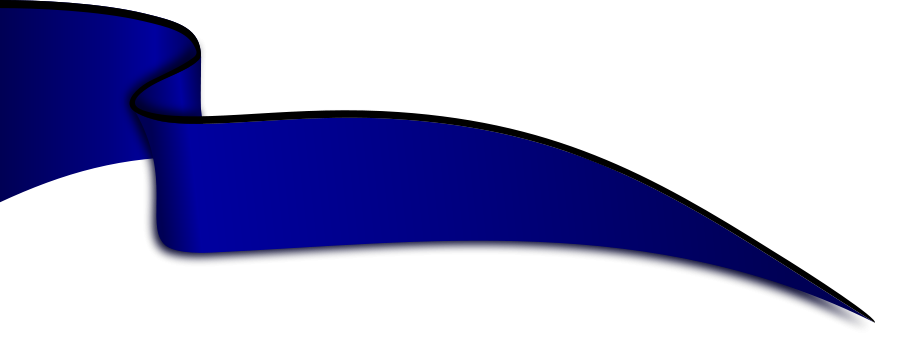 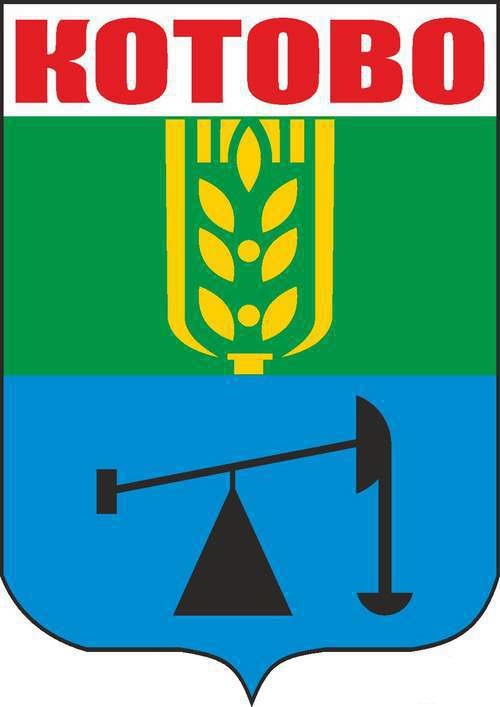                  КОТОВСКАЯ РАЙОННАЯ ДУМА                                            Волгоградской области    ОТЧЁТ
 председателя Котовской районной Думы
 по итогам работы Думы за 2016 годОглавление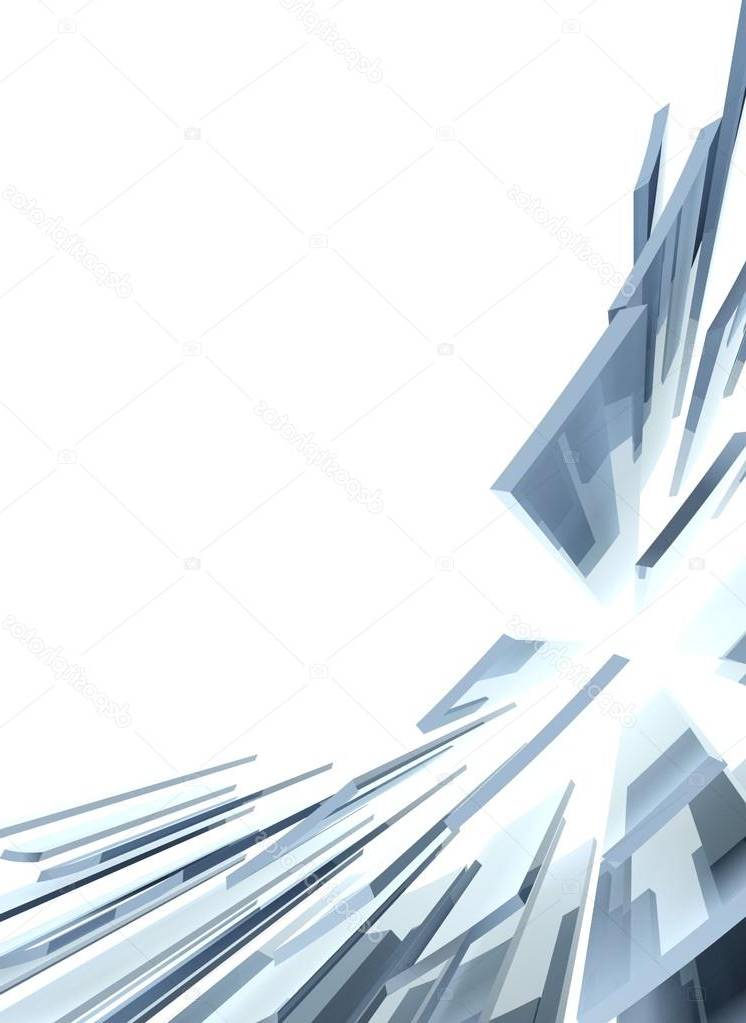 Общая часть…………………………………………                   2-3 стр.Нормотворческая деятельность районной Думы…………  4-5 стр.Работа Совета Думы…………………………………………… 6-7 стр.Работа постоянных комиссий………………………………… 8-12 стр.Деятельность председателя Котовской районной Думы…   13-15 стр.Работа с избирателями…………………………………………  16-19 стр.Работа отдела по общим и организационным вопросам…… 20-21 стр.Общественно политическая работа…………………………… 22 стр.                                                                                                          1. Общая часть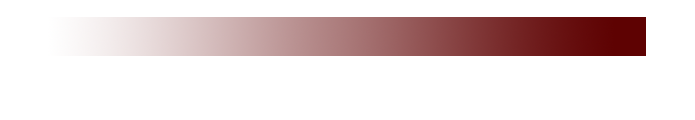 Котовская районная Дума Волгоградской области является представительным органом местного самоуправления Котовского муниципального района Волгоградской области в соответствии с Конституцией Российской Федерации, Федеральным законом «Об общих принципах организации местного самоуправления в Российской Федерации», Уставом Котовского муниципального района и Положением о Котовской районной Думе. Районная Дума обладает самостоятельной компетенцией, не входит в систему государственной власти и является правопреемником районной Думы предыдущих созывов.В соответствии с Уставом Котовского муниципального района, Котовская районная Дума состоит из 20 депутатов, избираемых на муниципальных выборах на основе всеобщего равного и прямого избирательного права при тайном голосовании сроком на 5 лет.Нынешний, V созыв Котовской районной Думы, был избран на муниципальных выборах 8 сентября 2013 года.Депутаты районной Думы были избраны по смешанной избирательной системе, в том числе 10 депутатов - по мажоритарной системе относительного большинства с образованием одномандатных округов и 10 депутатов - по единому избирательному округу пропорционально числу голосов, поданных за списки кандидатов в депутаты, выдвинутые избирательными объединениями, политическими партиями.Депутаты, избранные по одномандатным округам:- изб.окр.№1 – Давид В.А.;- изб.окр.№2 – Некляев В.В.;- изб.окр.№3 – Гаджирамазанова О.С.;- изб.окр.№4 – Пшеничнов В.В.;- изб.окр.№5 – Сапожников Ф.В.;- изб.окр.№6 – Сахнов Е.Н.;- изб.окр.№7 – Гончаров А.В.;- изб.окр.№8 – Филипенко В.П.;- изб.окр.№9 – Боровая И.М.;- изб.окр.№10 – Медведев С.И.Депутаты, избранные от политических партий:- от ПП «Единая Россия» - Белоусов В.Н., Алатарцев В.П., Гаврик В.М., Ваньков А.А;- от ПП КПРФ – Дьяков Ю.А., Бурцева В.Н., Гречина В.И.;- от ПП ЛДПР – Рублев В.Г.;- от ПП «Родина» - Миронова И.Ф.;- от ПП «Справедливая Россия» - Савенко С.С.В Котовской районной Думе представлены почти все возрастные группы взрослого населения:от 30 до 40 лет – 2 депутата;от 41 до 50 лет – 7 депутатов;от 51 до 60 лет – 6 депутатов;от 61 до 70 лет – 4 депутатов;свыше 70 лет – 1 депутат.В 2016 году наиболее представительны группы депутатов в возрасте от 41 до 50 лет и от  51 до 60 лет. Состав Думы представляет собой удачный синтез пика работоспособности и накопленного серьезного жизненного опыта. Юбилейные Дни рождений в 2016 году отметили депутаты Некляев В.В., Боровая И.М., Бурцева В.Н. и Гречина В.И.В марте 2016 года председателем  Думы на не постоянной основе был избран Рублев В.Г., депутат от ПП ЛДПР, заместителем председателя – Алатарцев В.П., депутат от ПП «Единая Россия».В сентябре 2016 года сложила депутатские полномочия Никитина Т.И., депутат от ПП КПРФ, на ее место пришла Гречина В.И., депутат от ПП КПРФ.Из 17 заседаний Думы в 2016 году не пропустили ни одного депутаты Медведев С.И. и Рублев В.Г.Присутствовали на 16 заседаниях Алатарцев В.П., Белоусов В.Н., Миронова И.Ф. и Сахнов Е.Н.15 заседаний посетили депутаты Гаврик В.М. и Сапожников Ф.В., на 14 были Гаджирамазанова О.С. и Дьяков Ю.А.Гончаров А.В. присутствовал на 13 заседаниях, Некляев В.В., Пшеничнов В.В. и Филипенко В.П. были на 12-ти.Посетили  9 заседаний депутаты Боровая И.М., Давид В.А., Савенко С.С. и Никитина Т.И.(сложила депутатские полномочия в сентябре 2016 года), 8 раз была на заседаниях Думы Бурцева В.Н., 6 раз – Гречина В.И.(вошла в состав Думы в октябре 2016 года). На 2-х заседаниях из 17 присутствовал депутат Ваньков А.А.                         2. Нормотворческая деятельность районной ДумыВ 2016 году Котовская районная Дума  работала по полугодовым  планам, утвержденным ее решениями. За год Думой было рассмотрено 44 вопроса, включенные в планы работы Думы.Было проведено 17 заседаний Думы, из них 5 внеочередных. За отчетный период принято 75 решений, в том числе:- об избрании главы Котовского муниципального района;- 9 раз вносились изменения в бюджет района на 2016 год;- 2 раза вносились изменения в Устав Котовского муниципального района;- были утверждены Положения об отделе по образованию и отделе по культуре, молодежной политике, спорту и туризму;- был утвержден отчет о работе КСП Котовского муниципального района за 2015 год;- приняты решения об избрании председателя и заместителя председателя районной Думы;- утвержден перечень имущества, предлагаемого к передаче из муниципальной собственности городского поселения г. Котово;- утверждена структура администрации Котовского муниципального района;- утверждено Положение об Общественной палате Котовского муниципального района;- утверждено исполнение бюджета района за 2015 год;- внесены изменения в Положение  о порядке предоставления служебных жилых помещений специализированного жилищного фонда, в Положение о порядке предоставления ежегодных отчетов главы Котовского муниципального района, в Положение о приватизации муниципального имущества Котовского муниципального района, в Положение о комиссии по восстановлению прав реабилитированных жертв политических репрессий, в Положение о почетном гражданине Котовского муниципального района, в Положение о муниципальной казне, в Положение о пенсионном обеспечении за выслугу лет лиц, замещающих муниципальные должности или должности муниципальной службы района и др.;- были избраны кандидаты для включения в состав Общественной палаты Котовского муниципального района;-  принята отставка председателя КСП;- учреждена Доска Почета Котовского муниципального района;- утвержден бюджет района на 2017-2020 годы и др.Все проекты решений до заседаний Думы направлялись в прокуратуру Котовского района  для  правовой экспертизы. В рамках парламентского контроля на заседаниях Думы в 2016 году были заслушаны:-  отчеты, заключения на проекты решений председателя КСП;- отчет главы района о деятельности администрации Котовского муниципального района за 2015 год;- отчет начальника отдела по культуре, молодежной политике и спорту об  итогах работы отдела за 2015 год и мероприятиях, планируемых отделом к проведению в 2016 году;- информация о подготовке и проведении мероприятий, отвечающих за безопасность движения на межпоселенческих дорогах в зимний период;- акт проверки эффективности и целевого использования муниципального имущества МУП «Рынок» за 2012-2015 годы, подготовленный КСП;- информация главного врача ГБУЗ ЦРБ Котовского района о состоянии и перспективах развития здравоохранения на территории Котовского района;- отчет начальника отдела по АПК о состоянии и перспективах развития сельского хозяйства Котовского муниципального района;- информация заместителя главы администрации о состоянии межпоселенческих дорог в районе и проведении работ в весенне-летний период по их ремонту;- отчет директора МУП «Котовское АТП» о работе предприятия;- акт КСП о проверке отдельных вопросов расходования бюджетных средств на прохождение медосмотров и проведении обследования электрооборудования образовательных учреждений за 2015 год;- информация заместителя главы администрации района о состоянии скотомогильников в Котовском муниципальном районе»;- информация заместителя главы администрации района об организации питания учащихся и воспитанников в образовательных учреждениях Котовского муниципального района;- отчет о работе службы по опеке и попечительству;- информация первого заместителя главы администрации о состоянии кредиторской задолженности в организациях системы образования, культуры, молодежной политике и спорта Котовского района и др.	Ежеквартально о проделанной работе ОМВД РФ по Котовскому району докладывал депутатам начальник ОМВД Водолагин А.М.	На все заседания Думы приглашались глава Котовского муниципального района, прокурор района, председатель КСП, представители СМИ.                                               																															                         3. Работа Совета Думы  		В соответствии с Регламентом в Котовской районной Думе организован и действует Совет Думы.В состав Совета Думы входят председатель Думы, заместитель председателя Думы, председатели постоянных комиссий Думы, руководители депутатских объединений Думы.Состав Совета Котовской районной Думы в 2016 году:Председатель Совета Думы – Рублев В.Г., председатель Котовской районной ДумыЗаместитель председателя Совета Думы – Алатарцев В.П., заместитель председателя районной ДумыЧлены Совета Думы:Белоусов В.Н. – руководитель фракции ПП «Единая Россия» в ДумеБоровая И.М. – председатель комиссии по бюджету;Гаврик В.М. – председатель комиссии по использованию муниципальной собственности;Гаджирамазанова О.С. – председатель комиссии по социальной политике;Давид В.А. – председатель комиссии по предпринимательству;Медведев С.И. – председатель комиссии по АПК;Некляев В.В. – председатель комиссии по Регламенту;Сахнов Е.Н. – председатель комиссии по промышленности.Заседания Совета Думы обязательно проходили перед заседаниями  районной Думы, так как именно на заседании Совета Думы утверждается повестка дня очередного заседания Думы, вносятся вопросы в раздел «Разное». За отчетный период Совет Думы заседал 12  раз.В 2016 году  членами Совета было внесено в повестку дня заседания Думы  15  вопросов, в том числе:- О рассмотрении акта проверки  эффективности и целевого использования муниципального имущества МУП «Рынок» за 2012-2015 годы, подготовленного КСП (предложение Давида В.А.);- О возврате транспортных средств, переданных в 2013 году в собственность Котовского муниципального района (ходатайство Главы городского поселения Калининой С.В.);- Об обращении в Волгоградскую областную Думу по вопросу перехода региона в другой часовой пояс;- О планах администрации Котовского муниципального района по упорядочению использования водных объектов на территории Котовского муниципального района (инициировал Белоусов В.Н.);- Об организации летнего труда и отдыха детей в Котовском муниципальном районе в 2016 году (инициатор Некляев В.В.);- О задолженности Котовского муниципального района городскому бюджету и предприятиям города (предложение Давида В.А.);- О проверке отдельных вопросов расходования бюджетных средств на прохождение медосмотров и проведении обследования электрооборудования образовательных учреждений за 2015 год (предложение Сапожникова Ф.В.);- О возможностях проведения областного референдума по вопросу изменения часового пояса региона (инициировал Некляев В.В.);- Об ответственности администрации Котовского муниципального района за деятельность  муниципальных предприятий (инициатор Давид В.А.);- О депутатском запросе к главе городского поселения г. Котово Калининой С.В (предложение Некляева В.В.) и др.																																		                4. Работа постоянных комиссийВ соответствии со ст.31 Устава Котовского муниципального района, решением Котовской районной Думы от 08.09.2013 № 7/2-5-РД «О количестве, наименованиях и предметах ведения постоянных комиссий Котовской районной Думы V созыва», в Котовской районной Думе образованы и действуют 8 постоянных комиссий:По бюджету, налогам, финансам и перспективам развития (сокращенное название – комиссия по бюджету).Состав комиссии:По местному самоуправлению, правовой поддержке населения, законности и Уставу (сокращенное название – комиссия по местному самоуправлению)Состав комиссии:По социальному развитию, образованию, культуре, молодежной политике, физкультуре и спорту и здравоохранению (сокращенное название – комиссия по социальной политике)Состав комиссии:По АПК, использованию земель, природных ресурсов, экологии и охране окружающей среды (сокращенное название – комиссия по АПК).Состав комиссии:По промышленности, ЖКХ, транспортному обслуживанию населения,, связи и капитальному строительству  (сокращенное название – комиссия по промышленности)Состав комиссии:По предпринимательству и потребительскому рынку (сокращенное название – комиссия по предпринимательству)Состав комиссии:По Регламенту и депутатской этике (сокращенное название – комиссия по Регламенту).Состав комиссии:По использованию муниципальной собственности(сокращенное название – комиссия по использованию муниципальной собственности).Состав комиссии:	Состав комиссий закреплен решением Думы от 14.10.2013 № 8/3-5-РД «Об утверждении состава постоянных комиссий Котовской районной Думы и избрании их председателей и заместителей председателей».	В 2016 году в составы комиссий вносились изменения. Из комиссии по бюджету и комиссии по социальной политике был выведен депутат Никитина Т.И., в состав комиссии по социальной политике был введен депутат Гречина В.И.Основными функциями постоянных комиссий являются:1) участие в работе по планированию деятельности районной Думы;2) предварительная подготовка проектов решений, иных документов районной Думы;3) деятельность по контролю исполнения решений районной Думы, а также решений, принятых на заседаниях комиссий;4) взаимодействие с общественными и иными организациями по вопросам своей деятельности.	В отчетном периоде состоялось 62 заседания постоянных комиссий, рассмотрено 140 вопросов, в том числе:- комиссия по бюджету провела  15 заседаний, было рассмотрено 27 вопросов;- комиссия по АПК – 5 заседаний, рассмотрела 10 вопросов;- комиссия по местному самоуправлению – 12 заседаний, рассмотрено 29 вопросов;- комиссия по предпринимательству – 2 заседания, рассмотрено 4 вопроса;- комиссия по промышленности – 6  заседаний, рассмотрели 14 вопросов;- комиссия по Регламенту – 4 заседания, рассмотрели 8 вопросов;- комиссия по социальной политике – 11 заседаний, рассмотрено 29 вопросов;- комиссия по  муниципальной собственности – 7 заседаний, рассмотрено 19 вопросов.	Существовала проблема явки членов постоянных комиссий на заседания комиссий. Некоторые депутаты систематически пропускают заседания комиссий без объяснения причин и даже без предупреждения о своем отсутствии. Пришедшие на комиссию депутаты вынуждены ждать, обзванивать отсутствующих, переносить заседание комиссии из-за отсутствия кворума на другой день. А ведь вопросы без предварительного рассмотрения в профильной комиссии не должны рассматриваться  на Думе.	За 2016 год из 15 заседаний комиссии по бюджету присутствовали:Боровая И.М. – на 11 заседанияхБелоусов В.Н. – на 12Рублев В.Г. – на 15Алатарцев В.П. – на 12Миронова И.Ф. – на 8Ваньков А.А. – не был ни на одном заседанииГаджирамазанова О.С. – на 12Бурцева В.Н. – на 3. 	Из 12 заседаний комиссии по местному самоуправлению присутствовали:Алатарцев В.П. – на 11заседанияхВаньков А.А. – не присутствовал ни на одном заседанииГаврик В.М. – на 10Некляев В.В. – на 11	Из 7 заседаний комиссии по муниципальной собственности присутствовали:Гаврик В.М. – на 7 заседанияхГончаров А.В. – на 2Давид В.А. – на 6Миронова И.Ф. – на 4 Пшеничнов В.В. – на 5Рублев В.Г. – на 6	Из 6 заседаний комиссии по промышленности присутствовали:Сахнов Е.Н. – на 6 заседанияхПшеничнов В.В. – на 4Гончаров А.В. – на 2	Из 10 заседаний комиссии по социальной политике присутствовали:Гаджирамазанова О.С. – на 10 заседанияхБелоусов В.Н. – на 8Сахнов Е.Н. – на 9Гречина В.И. – на 2 (в Думе с октября 2016 года)	Из 5 заседаний комиссии по АПК присутствовали:Медведев С.И. – на 5 заседанияхБоровая И.М. – на 5Бурцева В.Н. – на 1	Из 2 заседаний комиссии по предпринимательству присутствовали:Давид В.А. – на 2 заседанияхСавенко С.С. – на 2Медведев С.И. – не был ни на одном заседании	Из 4 заседаний комиссии по Регламенту присутствовали:Некляев В.В. – на 4 заседанияхСапожников Ф.В. – на 4Дьяков Ю.А. – на 2	Не участвовал в отчетном периоде в работе комиссий депутат Филипенко В.П., так как он не пожелал войти в состав какой-либо комиссии.                   5. Деятельность председателя Котовской районной ДумыВ соответствии со статьей 5 Регламента Котовской районной Думы, председатель Думы является распорядителем денежных средств и имущества Думы, созывает заседания Думы, доводит до сведения депутатов время и место их проведения, а также проект повестки дня, оказывает содействие депутатам в осуществлении ими своих полномочий, а также их работе в Думе, организует обеспечение их необходимой информацией, организует прием граждан с обращениями, заявлениями и их своевременное рассмотрение и разрешение, председательствует и ведает порядком на заседаниях Думы, решает иные вопросы, которые могут быть ему поручены Думой  или возложены законодательством.	Основное направление работы председателя районной Думы – организация процесса подготовки и принятия правовых актов Думы.Этот процесс в Котовской районной Думы четко организован.На основании Устава Котовского муниципального района, заседания Котовской районной Думы должны проводиться не реже 1 раза в три месяца. В 2016 году очередные заседания Думы проводились 1 раз в месяц. В соответствии с Положением о порядке внесения проектов муниципальных правовых актов на рассмотрение Котовской районной Думы, документы вносились в Думу за 14 дней до назначенной даты заседания, проводился Совет Думы, который  утверждал повестку дня заседания, и, затем, вся информация доводилась до сведения депутатов.На Совете Думы председатели назначали заседания постоянных комиссий для предварительного рассмотрения вопросов, вошедших в повестку дня заседания Думы.	За 2016 год председатель Думы организовал и провел 17 заседаний Думы, 12 заседаний Совета Думы, из 62 заседаний постоянных комиссий принял участие в работе 54 заседаний.	Все материалы к очередным заседаниям Думы в 2016 году рассылались аппаратом  Думы депутатам  заблаговременно, за 10-14 дней, а также раскладывались по папкам депутатов в напечатанном виде. О заседаниях  Думы, Совета Думы, постоянных комиссий депутаты оповещались заблаговременно, посредством электронной и телефонной связи.	Председатель Котовской районной Думы является членом коллегии администрации Котовского муниципального района, а также членом следующих комиссий при администрации района:- межведомственной комиссии по профилактике правонарушений в Котовском муниципальном районе;- межведомственной комиссии по противодействию коррупции в Котовском муниципальном районе;- антитеррористической комиссии Котовского муниципального района;- совместной комиссии по рассмотрению вопросов пенсионного обеспечения за выслугу лет лиц, замещавших муниципальные должности или должности муниципальной службы Котовского муниципального района.	В 2016 году председатель принял участие в работе всех вышеназванных комиссий.	Председатель Котовской районной Думы входит в состав Совета руководителей представительных органов муниципальных образований Волгоградской области при Волгоградской областной Думе.	В апреле и октябре 2016 года он принимал участие в работе Совета. В ходе этих заседаний были рассмотрены следующие вопросы и приняты по ним решения:- О переходе к эффективному планированию: проблемы обеспечения взаимосвязи стратегического и бюджетного планирования посредством муниципальных программ;- О проблемах формирования и исполнения доходной части бюджета муниципальных образований Волгоградской области;- О льготах по уплате земельного налога для многодетных семей и семей, имеющих детей-инвалидов;- Об определении помещений для размещения мировых судей Волгоградской области на территории городских округов и муниципальных районов Волгоградской области;- Об информации Государственно-правового управления аппарата Волгоградской областной Думы об изменениях в законодательстве 
о противодействии коррупции;- Об информации прокуратуры Волгоградской области о взаимодействии органов прокуратуры Волгоградской области с органами местного самоуправления в сфере нормотворческой деятельности;- Об информации контрольно-счетной палаты Волгоградской области о совершенствовании системы социальной поддержки (помощи) населения Волгоградской области по итогам аудита, проведенного в 2016 году.В течение 2016 года председатель принимал участие в мероприятиях, которые проводились администрацией Котовского муниципального района, совещаниях по различным сферам деятельности администрации района, участвовал в городских и районных мероприятиях, посвященных знаменательным датам, профессиональным праздникам,  таким как День знаний, День сотрудников внутренних дел РФ, День медицинского работника, День учителя, День работников культуры и искусства, юбилейным датам школ №2, №6, Коростинской СШ. За 2016 год  от лица Котовской районной Думы председатель вручил 46 Почетных Грамот и 15 Благодарственных писем.          За отчетный период председателем было рассмотрено  76 устных обращений, 23 письменных. Большинство вопросов касались жизнеобеспечения, благоустройства и социальных ситуаций. Проблемы обратившихся граждан или решены или переадресованы для выполнения в соответствующие структуры администрации Котовского муниципального района.Финансовые операции в Котовской районной Думе осуществлялись в соответствии с требованиями Бюджетного кодекса РФ, Налогового кодекса РФ, федерального и регионального законодательства. Денежные средства, выделенные в районном бюджете  на содержание представительного органа, были израсходованы в соответствии с целевым назначением, о чем свидетельствует акт проверки КСП.На протяжении отчетного периода председателем Думы было издано 57 распоряжений по основной деятельности и личному составу.
           	    6. Работа с избирателями            Работа с избирателями – основополагающее направление депутатской деятельности.  Она должна проходить  в различных формах: рассмотрение обращений, заявлений жителей Котовского муниципального района (в том числе рассмотрение обращений на заседаниях районной Думы либо на заседаниях  постоянных комиссий), личный прием населения на территории своего избирательного округа, регулярные встречи депутата с жителями в избирательном округе, выезд к гражданам по месту жительства, отчеты депутатов  районной Думы перед избирателями, которые должны проводиться не реже 1 раза в год, а также информирование избирателей о своей работе через СМИ, формирование актива жителей (общественных помощников) для непосредственного осуществления  общественного  муниципального контроля, участие в работе комиссий администрации  Котовского муниципального района по вопросам, затрагивающим интересы жителей, личная инициатива депутата по решению проблем жителей, выявленных самостоятельно.Депутатский прием жителей района осуществляется депутатами районной Думы в соответствии с графиком приема, дважды в год публикуемом в СМИ и размещенном на сайте Котовской районной Думы. При составлении графика учитывалось удобное время для приема избирателей, а также возможности депутатов, работающих в Думе на не постоянной основе. Для жителей сельских территорий организован личный прием граждан депутатами районной Думы на соответствующих сельских территориях.Каждый депутат ведет лично регистрацию приема граждан.  Большая часть обращений поступает депутатам лично, в том числе и в устной форме. За 2016 год депутатами Котовской районной Думы рассмотрено лично  405 обращений, заявлений, жалоб, а именно:Гаджирамазанова О.С. – 2 письменных и 1 устное обращения;Пшеничнов В.В. – 20 устных обращений;Сахнов Е.Н. – 90 устных и 2 письменных обращения;Гончаров А.В. – 2 устных заявления;Савенко С.С. – 15 устных обращений;Миронова И.Ф. – 4 письменных и 15 устных обращений;Дьяков Ю.А. - 60 обращений;Давид В.А. –  25 обращений;Некляев В.В. – 5 обращений;Сапожников Ф.В. – 35 обращений;Филипенко В.П. – 4 устных обращения;Боровая И.М. – 30 обращений;Медведев С.И. – 7 письменных и 30 устных обращений;Белоусов В.Н. – 10 письменных;Алатарцев В.П. – 11 устных обращений;Гаврик В.М. – 4 устных обращения;Ваньков А.А. – 20 устных и 15 письменных обращений;Гречина В.И. –  0 обращений;Бурцева В.Н. –  0 обращений.Часть обращений к районным депутатам поступает через аппарат Думы. В 2016 в адрес Думы поступило 23  обращения граждан, в том числе:-  ходатайство депутата Мирошниковского сельского поселения Жильцова А.В. о ремонте школьного автобуса и строительстве детской площадки;- жалоба  Алешниковой Н.В., проживающей по ул. Мира, 149, на проблемы с канализацией;- заявление Ходосько Т.Ю. с просьбой помочь в лечении малолетней дочери;- жалоба родителей детей, посещающих детский сад № 10;- заявление коллектива МБОУ ДОД «ДШИ» о назначении Шихотаровой М.А. на должность директора школы;- заявление заведующей МДОУ №1 Гоголевой М.А. о выделении средств на приобретение раскладушек;- обращение от организации автомобильной и пешеходной дороги с твердым покрытием по ул. Дзержинской и ул. Привокзальной;- заявление Казачковой М.В. по вопросы работы солевой пещеры;- заявление Пантелеевой О.П., прибывшей в Котовской район из Луганской области,  с просьбой оказать материальную помощь;- заявление Шалаевой Т.А., проживающей в с. Моисеево, о переносе сооружения для ветеринарной обработки скота;- заявление Медведевой Г.А.о помощи в издании книги-сборника стихов «Самородки»;- жалоба коллектива МУП «КиТС» по поводу незаконных действий директора С.П.Гаврилова;- обращение жителей улиц Комарова, Терешковой, Гагарина и 9 мая к депутату Сахнову Е.Н. по поводу освещения улиц;- обращение жителей ул. Моисеевская на действия Водоканала по поводу утечки воды;- заявление Бовина А.С., проживающего в с. Коростино, о благоустройстве дороги к колодцу;- ходатайство заведующей поликлиникой ООО «Медис» по вопросу выделения жилья Давыдовой Н.В.;- обращение Кравец Н.И. о сохранении коллектива хора ветеранов и др.Обращения были переданы на рассмотрение в тематические комиссии, рассмотрены, часть обращений были переадресованы для выполнения в соответствующие структуры администрации Котовского муниципального района, администрации  городского поселения г. Котово,  всем заявителям направлены ответы, некоторые заявители приглашались на заседания профильных комиссий. За отчетный период депутатами были направлены запросы, письма и обращения в вышестоящие органы власти.Так, в феврале было направлено обращение группы депутатов в адрес председателя избирательной комиссии Волгоградской области Г.С.Шайхуллина и Губернатора Волгоградской области А.И.Бочарова по поводу назначения председателя ТИК Котовского района.В адрес губернатора Волгоградской области и депутатов Волгоградской областной Думы было направлено обращение о переносе Волгоградской области в третью часовую зону. Обращение на имя председателя комитета транспорта и дорожного хозяйства Волгоградской области о плачевной ситуации с дорогами в Котовском районе было направлено в июне 2016 года.Также, в июне депутаты обращались к депутату Волгоградской областной Думы Кувычко А.А. с просьбой оказать материальную помощь для решения проблем МАУК РДК.По вопросу оказания содействия в решении вопроса о передаче имущества, на территории которого находится МУП «Котовское АТП», в муниципальную собственность  районная Дума обращалась к Бочарову А.И., губернатору области, председателю Волгоградской областной Думы Н.П.Семисотову и руководителю фракции ПП «Единая Россия» С.В.Горнякову.В августе 2016 года к губернатору области А.И.Бочарову  и депутату Волгоградской областной Думы А.А.Кувычко обращался депутат районной Думы Ф.В.Сапожников с просьбой содействовать в решении проблемы водоснабжения г. Котово.Результаты обращений:- положительно решился вопрос о назначении председателем ТИК котовчанина. Председателем стала Карижская С.Н.;- по вопросу водоснабжения был ответ, что строительство водоснабжения г. Котово включено в перечень строек подпрограммы «Чистая вода». Вопрос возможности переноса строительства объекта может быть рассмотрен на очередной 2017  финансовый  год. В условиях дефицита бюджетных средств и недостаточности финансирования, Правительством РФ принято постановление от 26.12.2015 № 1451 «О предоставлении финансовой поддержки за счет средств государственной корпорации – Фонда содействия реформированию ЖКХ…», которым утверждены Правила предоставления финансовой поддержки за счет этого Фонда. Соблюдение муниципальных образований этих правил дает возможность получить  финансовую поддержку за счет Фонда.;- в ответ на обращение о передаче базы АТП, председатель комитета по управлению госимуществом Волгоградской области ответила, что принимая во внимание тяжелое финансово-экономическое состояние ГУП ВО «Волгоградавтотранс», с высокой вероятностью банкротства, передачу производственной базы в муниципальную собственность на настоящий момент считаем нецелесообразным;- по поводу перевода времени был ответ, что мнения по этому вопросу изучаются и они диаметрально противоположные.                 7. Работа отдела по общим и организационным вопросам            За 2016 год аппаратом Котовской районной  Думы было зарегистрировано 265 входящих  и  259 исходящих документов. 	Из 75 принятых Думой решений, 15 проектов были подготовлены начальником отдела.По всем принятым правовым актам проведена правовая экспертиза юридическим отделом администрации Котовского муниципального района.Все проекты решений, в соответствии с заключенным договором о сотрудничестве, направлялись за 10-14 дней до заседания Думы в прокуратуру Котовского района.	Работниками отдела организовано проведение 17 заседаний Думы, 12 заседаний Совета Думы, 62 заседаний постоянных комиссий, зарегистрировано 75 решений Думы, написано и подшито 17 протоколов заседаний Думы, 12 протоколов Совета Думы, 62 протокола заседаний комиссий.	Все заседания Думы записывались на диктофон, фонограммы хранятся в отделе Думы в течение 6 месяцев.Все обращения граждан находились на контроле, ответы были даны в установленные законом сроки.Отделом было выдано 18 справок по запросам ОМВД РФ по Котовскому району, 26 копий решений в Котовскую прокуратуру и иные инстанции.Изготовлено 15 Благодарственных писем и 46 Почетных грамот Котовской районной Думы.В соответствии с Положением о формировании Общественной палаты района, направлено 18 предложений гражданам о согласии на  участие в формировании Общественной палаты района в качестве кандидатов.В соответствии с  Федеральным законом 44-ФЗ, для организации работы Думы, заключено 15 договоров, на сайте  государственных закупок размещались план график и отчеты о закупках районной Думы. Регулярно обновляется сайт Котовской районной Думы, обязательно перед каждым заседанием на сайт выкладываются проекты решений и информация по вопросам повестки дня, а после заседания – решения Котовской районной Думы.После каждого заседания Думы направлялась информация о заседании для размещения на сайте Волгоградской областной Думы.Вся информация, проекты решений, график работы комиссий и др. в электронном виде направлялись депутатам. В 2016 году электронная почта имелась у 18 депутатов. Не имеют электронной почты депутаты Бурцева В.Н. и Филипенко В.П. Помимо рассылки документов в электронном виде, работники отдела формируют к заседаниям полный комплект документов в печатном виде, который раскладывается в индивидуальные папки депутатов.Ведется постоянная работа по формированию архива Котовской районной Думы.В 2016 году были сформированы и переданы архивные материалы на государственное хранение за 2012 год.В сроки представлялась отчетность в органы государственной статистики, в Волгоградскую областную Думу.В 2016 году впервые сведения о своих доходах, расходах и имуществе, а также,  о доходах, расходах и имуществе членов своей семьи должны были представить депутаты всех уровней. Отделом была оказана методическая и техническая помощь при заполнении депутатами сведений. В результате,  всеми депутатами и муниципальными служащими Котовской районной Думы в срок были предоставлены такие сведения, которые затем были размещены на сайте Котовской районной Думы.Выборочная проверка сведений за 2015 год прокуратурой Котовского района не выявила каких-либо нарушений.При проведении проверки прокуратуры Котовского района областной прокуратурой, были затребованы оригиналы протоколов заседаний районной Думы и решений, принятых депутатами. По результатам проверки замечаний в адрес Котовской районной Думы  по оформлению этих документов не было.В 2016 году Котовская районная Думы приняла участие в ежегодном областном конкурсе на лучшую организацию работы представительного органа местного самоуправления. Отделом по общим  вопросам была подготовлена конкурсная работа. По результатам конкурса Котовская районная Дума заняла III место.                                                            8.Общественно-политическая работаС целью проведения общественно-политической работы  в  Котовской районной Думе создана фракция ВПП «Единая Россия». В состав фракции входит 10 депутатов:Белоусов Василий Николаевич – руководитель фракцииАлатарцев Виктор ПетровичБоровая Ирина МихайловнаВаньков Алексей АлексеевичГаврик Валентин МихайловичГаджирамазанова Ольга СвятославовнаГончаров Александр ВикторовичМедведев Сергей ИвановичПшеничнов Владимир ВладимировичФилипенко Василий ПавловичДеятельность  фракции осуществляется в соответствии с полугодовыми планами работы.Заседания фракции обязательно проводятся перед заседаниями Думы, а также по мере необходимости. В 2016 году состоялось 11 заседаний фракции ПП «Единая Россия».Руководитель фракции входит в состав Совета Думы.Депутаты фракции ведут прием избирателей по утвержденному графику в помещении Котовского отделения ВПП ЕР по адресу: г. Котово, ул. Мира, 151За 2016 год ими принято более 60 человек.Председатель Котовской районной Думы			В.Г.РублевБоровая Ирина Михайловна – председатель комиссииБелоусов Василий Николаевич – зам. председателя комиссииЧлены комиссии:Алатарцев В.П.Бурцева Вера НиколаевнаВаньков Алексей АлексеевичГаджирамазанова Ольга СвятославовнаМиронова Ирина ФедоровнаРублев Владимир ГеннадьевичЧлены комиссии:Алатарцев В.П.Бурцева Вера НиколаевнаВаньков Алексей АлексеевичГаджирамазанова Ольга СвятославовнаМиронова Ирина ФедоровнаРублев Владимир ГеннадьевичАлатарцев Виктор Петрович – председатель комиссииГаврик Валентин Михайлович – зам. председателя комиссииЧлены комиссии:Ваньков Алексей АлексеевичНекляев Василий ВасильевичЧлены комиссии:Ваньков Алексей АлексеевичНекляев Василий ВасильевичГаджирамазанова Ольга Святославовна – председатель комиссииСахнов Евгений Николаевич – зам. председателя комиссииЧлены комиссии:Белоусов Василий НиколаевичГречина Валентина ИвановнаЧлены комиссии:Белоусов Василий НиколаевичГречина Валентина ИвановнаМедведев Сергей Иванович – председатель комиссииБоровая Ирина Михайловна – зам. председателя комиссииЧлены комиссии:Бурцева Вера НиколаевнаЧлены комиссии:Бурцева Вера НиколаевнаСахнов Евгений Николаевич – председатель комиссииГончаров Евгений Николаевич – зам. председателя комиссииЧлены комиссии:Пшеничнов Владимир ВладимировичЧлены комиссии:Пшеничнов Владимир ВладимировичДавид Владимир Александрович – председатель комиссииМедведев Сергей Иванович – зам. председателя комиссииЧлены комиссии:Савенко Сергей СергеевичЧлены комиссии:Савенко Сергей СергеевичНекляев Василий Васильевич – председатель комиссииСапожников Федор Васильевич – зам. председателя комиссииЧлены комиссии:Дьяков Юрий АлександровичЧлены комиссии:Дьяков Юрий АлександровичГаврик Валентин Михайлович – председатель комиссииДавид Владимир Александрович – зам. председателя комиссииЧлены комиссии:Гончаров Александр ВикторовичМиронова Ирина ФедоровнаПшеничнов Владимир ВладимировичРублев Владимир ГеннадьевичЧлены комиссии:Гончаров Александр ВикторовичМиронова Ирина ФедоровнаПшеничнов Владимир ВладимировичРублев Владимир Геннадьевич